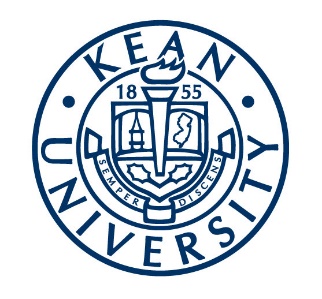 Department of Occupational TherapyACKNOWLEDGEMENT COMMITMENT AND RECEIPT	The Department of Occupational Therapy at Kean University is committed to providing a rigorous, quality education for our students.  The educational requirements include academic and fieldwork experiences that prepare students to be effective entry-level practitioners.  Fieldwork is an integral part of Kean University’s Occupational Therapy Curriculum.  Academic programs are required by the Accreditation Council for Occupational Therapy Education (ACOTE) to document the collaboration and communication between academic and fieldwork educators to ensure commitment, collaboration and support of all learning objectives.By signing this form, I affirm I understand the overall curricular objectives of the Kean University’s Department of Occupational Therapy as outlined in the Articulation of Academic and Fieldwork Experiences.   I confirm my commitment to student development will support the curriculum objectives stated within.   A copy of the signed form will be placed in your fieldwork site file in the Department of Occupational Therapy.   We appreciate your support of quality education in occupational therapy.______________________________________________Student’s Name______________________________________________Supervisor’s Name (Please Print)______________________________________________Supervisor’s Signature_______________________________________________Name and Location of Facility (include name of parent company if applicable)______________________________________________Date_____	Level I Fieldwork                                               _____  Level II Fieldwork